ZŠ a MŠ Dolní Loučkypořádá akademii 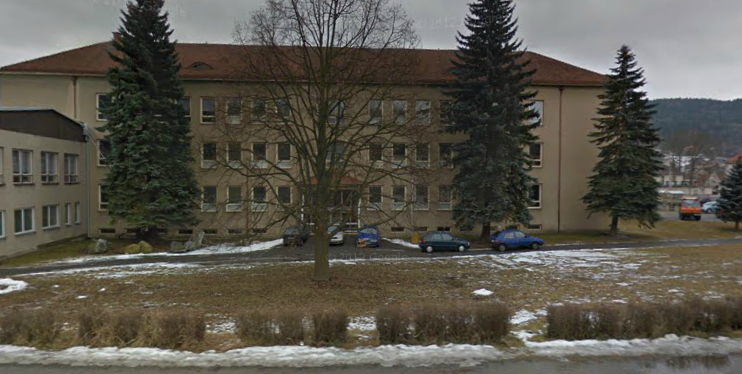 k 55. výročí otevření budovy školyKdy: v pátek 15. 11. v 16:30Kde: v místní orlovněVystoupí žáci MŠ a ZŠVstupné dobrovolné